Non-Conference CEU Worksheet for ICE InspectorsThe ACCT ICE Panel recognizes the ACCT conference is a wonderful source of continuing education for inspectors both professional and in house. Given the vast opportunities within the challenge course industry and the rate of innovation and invention, the panel recognizes that there are other sources for relevant and applicable continuing education to be attained outside of ACCT sponsored events. The growing trend for projects requiring cross disciplinary involvement with other STEM fields including engineering and arboriculture as well as increasing regulatory demands and requirements has demonstrated to the panel that there are additional sources for continuing education. The purpose of this worksheet is to offer renewing candidates a vehicle to incorporate non-conference CEU's into their inspector application packets. This will also facilitate the panel's ability to verify CEU relevance to the ACCT ICE program, assess growing and emerging industry trends being pursued by currently active and practicing inspectors, and hopefully promote honesty, clarity, and thoroughness within the inspector application review process. When you have completed this form, please email to Heather Brooks, ACCT Program Manager, heather@acctinfo.org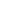 Inspector Name:      Inspector Employer:      ACCT Inspector Number:      fgNumber of CEU'sCEU Source AttendedCEU Provider:Provider's Organization: (PVM/Non-PVM/ISA/OSHA/NAARSO/AIMS/etc.)Source Format: online/classroom/etc.Date Attended:In your own words, please explain why you feel this continuing education attended/received has been relevant and applicable in contributing to your continued growth as an ACCT ICE certified inspector. (Please feel free to attach additional pages or documents for support)In your own words, please explain why you feel this continuing education attended/received has been relevant and applicable in contributing to your continued growth as an ACCT ICE certified inspector. (Please feel free to attach additional pages or documents for support)In your own words, please explain why you feel this continuing education attended/received has been relevant and applicable in contributing to your continued growth as an ACCT ICE certified inspector. (Please feel free to attach additional pages or documents for support)In your own words, please explain why you feel this continuing education attended/received has been relevant and applicable in contributing to your continued growth as an ACCT ICE certified inspector. (Please feel free to attach additional pages or documents for support)In your own words, please explain why you feel this continuing education attended/received has been relevant and applicable in contributing to your continued growth as an ACCT ICE certified inspector. (Please feel free to attach additional pages or documents for support)In your own words, please explain why you feel this continuing education attended/received has been relevant and applicable in contributing to your continued growth as an ACCT ICE certified inspector. (Please feel free to attach additional pages or documents for support)In your own words, please explain why you feel this continuing education attended/received has been relevant and applicable in contributing to your continued growth as an ACCT ICE certified inspector. (Please feel free to attach additional pages or documents for support)In your own words, please explain why you feel this continuing education attended/received has been relevant and applicable in contributing to your continued growth as an ACCT ICE certified inspector. (Please feel free to attach additional pages or documents for support)In your own words, please explain why you feel this continuing education attended/received has been relevant and applicable in contributing to your continued growth as an ACCT ICE certified inspector. (Please feel free to attach additional pages or documents for support)In your own words, please explain why you feel this continuing education attended/received has been relevant and applicable in contributing to your continued growth as an ACCT ICE certified inspector. (Please feel free to attach additional pages or documents for support)In your own words, please explain why you feel this continuing education attended/received has been relevant and applicable in contributing to your continued growth as an ACCT ICE certified inspector. (Please feel free to attach additional pages or documents for support)In your own words, please explain why you feel this continuing education attended/received has been relevant and applicable in contributing to your continued growth as an ACCT ICE certified inspector. (Please feel free to attach additional pages or documents for support)In your own words, please explain why you feel this continuing education attended/received has been relevant and applicable in contributing to your continued growth as an ACCT ICE certified inspector. (Please feel free to attach additional pages or documents for support)In your own words, please explain why you feel this continuing education attended/received has been relevant and applicable in contributing to your continued growth as an ACCT ICE certified inspector. (Please feel free to attach additional pages or documents for support)In your own words, please explain why you feel this continuing education attended/received has been relevant and applicable in contributing to your continued growth as an ACCT ICE certified inspector. (Please feel free to attach additional pages or documents for support)In your own words, please explain why you feel this continuing education attended/received has been relevant and applicable in contributing to your continued growth as an ACCT ICE certified inspector. (Please feel free to attach additional pages or documents for support)In your own words, please explain why you feel this continuing education attended/received has been relevant and applicable in contributing to your continued growth as an ACCT ICE certified inspector. (Please feel free to attach additional pages or documents for support)In your own words, please explain why you feel this continuing education attended/received has been relevant and applicable in contributing to your continued growth as an ACCT ICE certified inspector. (Please feel free to attach additional pages or documents for support)In your own words, please explain why you feel this continuing education attended/received has been relevant and applicable in contributing to your continued growth as an ACCT ICE certified inspector. (Please feel free to attach additional pages or documents for support)In your own words, please explain why you feel this continuing education attended/received has been relevant and applicable in contributing to your continued growth as an ACCT ICE certified inspector. (Please feel free to attach additional pages or documents for support)In your own words, please explain why you feel this continuing education attended/received has been relevant and applicable in contributing to your continued growth as an ACCT ICE certified inspector. (Please feel free to attach additional pages or documents for support)In your own words, please explain why you feel this continuing education attended/received has been relevant and applicable in contributing to your continued growth as an ACCT ICE certified inspector. (Please feel free to attach additional pages or documents for support)In your own words, please explain why you feel this continuing education attended/received has been relevant and applicable in contributing to your continued growth as an ACCT ICE certified inspector. (Please feel free to attach additional pages or documents for support)In your own words, please explain why you feel this continuing education attended/received has been relevant and applicable in contributing to your continued growth as an ACCT ICE certified inspector. (Please feel free to attach additional pages or documents for support)